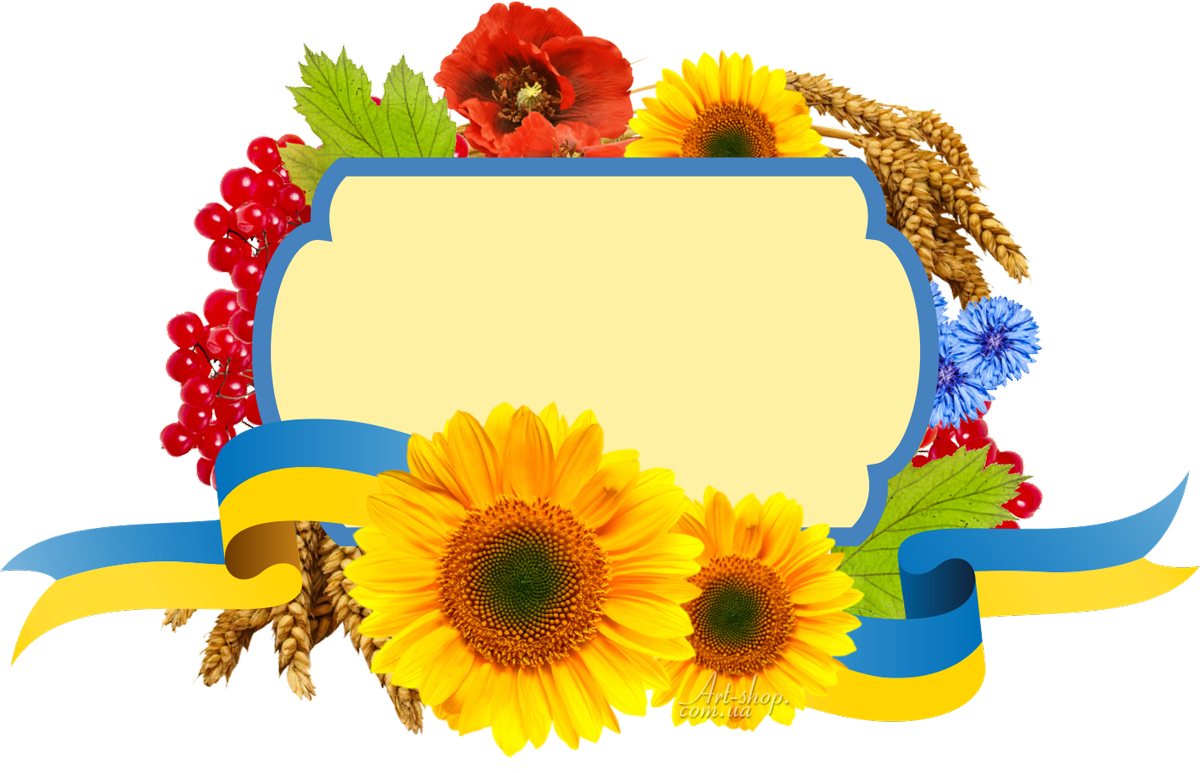 Річний план роботиасистента вихователя__________________________2022-2023 н.р.ДатаОрганізаційна та навчально-корекційна роботаСпівпраця з педагогами, вчителями-дефектологами, медичними працівниками, практичним психологом, соціальним педагогом, логопедомРобота з батьками, та громадськістюМетодична та самоосвітня роботаРобота з документацієюПримітки02.09-06.09Навчання навичкам самообслуговування і навичкам побутової поведінки (миття рук, умивання і чищення зубів, сортування білизни в комоді; витирання пилу тощо).Співпраця на заняттях з вихователем, психологом,логопедом.Організаційна робота з батькамиОзнайомлення з нормативно-правовою документацією; професійною    літературоюСкладання річного плану роботиСтворення ІПР на дитину09.09.-13.09.Закріплення навчання навичкам самообслуговування і навичкам побутової поведінки (миття рук, умивання і чищення зубів, сортування білизни в комоді; витирання пилу тощо).Співпраця на заняттях з вихователем, психологом,логопедом.Організаційна робота з батькамиОзнайомлення з педагогічною   літературою Оцінювання психофізичного розвитку дітей.Створення щоденників спостережень розвитку дитини з ООП16.09.-20.09.Розвивати здатність до поширення досвіду пізнання навколишнього світу та елементарного усвідомлення себе в ньому.Співпраця на заняттях з вихователем, психологом,логопедом.Залучення батьків до життя закладу. Проведення спільних заходів для дітейМодифікація та адаптація завдань для дітей із порушенням інтелектуальної сфериСтворення папки корекційно-розвиткових ігр23.09.-27.09.Формувати здатність звертати увагу на яскраві іграшки та предмети, їхні властивості;Співпраця на заняттях з вихователем, психологом,логопедом.Проведення анкетування батьків Модифікація та адаптація завдань для дітей з аутизмомЗаповнення щоденників спостереження за учнями з ООП30.09.-04.10.Розвивати уміння до різноманітних дій з предметами, спільного й самостійного їх виконання, здатність діяти за зразкомСпівпраця на заняттях з вихователем, психологом,логопедом.Ознайомлення батьків з індивідуальною навчальною програмоюАналіз та вдосконалення методів навчально-виховної роботиСкладання індивідуальної  програми розвитку07.10.-11.10.Розвивати збагачення тактильних, вестибулярних, зорових і звукових вражень дитини здійснювалося з метою одержати  хоча б короткочасну посмішку дитиниСпівпраця на заняттях з вихователем, психологом,логопедом.Консультації для батьківРобота з методичною літературоюСтворення портфоліо Мороз14.10.-18.10.Довготривало, з багаторазовими повторами формувати в дитини передумови не уникати погляду в обличчя людини.Співпраця на заняттях з вихователем, психологом,логопедом.Проведення анкетування батьків Аналіз та вдосконалення методів навчально-виховної роботи, підготовка тестів для учнівЗаповнення щоденників спостереження за учнями з ООП21.10.-25.10.Навчати дитину адекватно сприймати і обстежувати живі і неживі предмети оточення: не обнюхувати, не облизувати тощо. Основним завданням при цьому є навчання дитини прийомам наслідування.Співпраця на заняттях з вихователем, психологом,логопедом.Організаційна робота з батькамиРобота з методичною літературоюПроведення тестувань та внесення результатів до ІНП28.10.-01.11.Коригування рухової польової поведінки дитини, наприклад, блукання по кімнаті без будь-якого заняття) за допомогою Введення в її нецілеспрямовану діяльність простих маніпуляцій з сенсорним ігровим матеріалом.Співпраця на заняттях з вихователем, психологом,логопедом.Залучення батьків до життя закладу.Модифікація та адаптація завдань для дітей з помірним порушенням інтелектуальної сфериОцінювання психофізичного розвитку дитини, внесення нових даних до портфоліо04.11.-08.11.Розвивати дрібну моторику руки дитини: вміти щось попросити, протягуючи руку і виконуючи хапальний жест (розкриваючи і закриваючи долоню), продовжувати досить тривалий час гратися з дитиною у схованку (ховати обличчя долонями).Співпраця на заняттях з вихователем, психологом,логопедом.Консультації для батьківРобота з методичною літературою з питань самоосвітиАналіз результатів проведення індивідуальних занять та внесення нових даних до ІНП11.11.-15.11.Формування комунікативних вмінь та навичокформувати в дитини уявлення про  власне тілоСпівпраця на заняттях з вихователем, психологом,логопедом.Співпраця з батьками та громадськістюМодифікація та адаптація завдань для дітей з атиповим аутизмомВнесення нових даних  до ІПР18.11.-22.11.Спонукати дитину перерозподіляти пальці руки на іграшці за допомогою різних за величиною, товщиною й об’ємом предметів; захоплювати предмет двома, трьома пальцямиСпівпраця на заняттях з вихователем, психологом,логопедом.Проведення бесід та консультацій з батьками Ознайомлення з новинками педагогічної  літературиВнесення нових даних  до портфоліо25.11.-29.11.Розвивати координацію рухів руки шляхом навчання дитини викладати, а потім складати у відерце різні предмети, знімати і нанизувати на стержень кільця пірамідки, роз’єднувати на частини матрійки, бочечки, дерев’яні яйця, формочки для піску тощоСпівпраця на заняттях з вихователем, психологом,логопедом.Проведення спільних заходів для дітей. Співпраця з громадськістюРобота з методичною літературоюЗаповнення індивідуальних навчальних планів (кінець першого семестру), щоденників спостереження за дітьми з ООП02.12.-06.12.Формувати в дитини реакції на різні подразники довкілля (слухові, зорові, тактильні, нюхові) в процесі сприймання предметів і маніпулювання ними.Співпраця на заняттях з вихователем, психологом,логопедом.Ознайомлення батьків з індивідуальною  програмою розвиткуВдосконалення  індивідуальних навчальних планівПроведення тестувань та внесення оновлених даних в ІНП09.12.-13.12.Планомірно розвивати в дитини вміння прислуховуватися до голосу дорослого, шукати і знаходити очима джерело звучання.Співпраця на заняттях з вихователем, психологом,логопедом.Організаційна робота з батькамиМодифікація навчального плануДослідження динаміки розвитку емоційно-вольової сфери. Заповнення щоденників спостереження за дітьми з ООП16.12.-20.12.Розвивати шляхом багаторазових і довготривалих повторень слухове передбачення – вчити прислуховуватися до невидимих іграшок, предметів, що звучать; прислухатися до низького і високого звучання музичних інструментів, до танцювальних і спокійних Співпраця на заняттях з вихователем, психологом,логопедом.Проведення занять з соціально-побутової орієнтації Модифікація та адаптація  тестівАналіз результатів проведення індивідуальних занять та внесення нових даних до ІНП03.01.-06.01.Вчити розрізняти та орієнтуватися на інтонацію: лагідну і сувору, питальну і спонукальну, а також інтонацію заборони і заохочення.Співпраця на заняттях з вихователем, психологом,логопедом.Залучення батьків до життя садочка. Ознайомлення з новинками педагогічної  літературиОцінювання психофізичного розвитку дітей10.01.-14.01.Багато часу варто надавати розвитку в малюка зорового передбачення – стану чекання того, що предмет ось-ось з’явиться в певному місці, вміння знаходити напівзаховану іграшку, потім – повністю заховану.Співпраця на заняттях з вихователем, психологом,логопедом.Співпраця з батьками та громадськістюРобота з методичною літературоюВнесення нових даних  до портфоліо17.01.-21.01.Розвивати зорові диференціації кольору і форми (розміщення вкладишів, близьких за форою у відповідних отворах, нанизування кілець, що змінюються за величиною, розкладання однорідних предметів різної величини на дві групи тощо).Співпраця на заняттях з вихователем, психологом,логопедом.Проведення спільних заходів для дітейОзнайомлення з новинками педагогічної літературиАналіз результатів проведення індивідуальних занять та внесення нових даних до ІНП24.01.-28.01.Стимулювати зорове зосередження на предметі, формувати сенсо-моторні функції (розміщення вкладишів, близьких за форою у відповідних отворах, нанизування кілець, що змінюються за величиною, розкладання однорідних предметів різної величини на дві групи тощо).Співпраця на заняттях з вихователем, психологом,логопедом.Консультації для батьківМодифікація та адаптація тестівДослідження динаміки розвитку пізнавальних психічних процесів, внесення результатів до ІНП31.01.-04.02.Розвивати в малюка вміння обстежувати навколишнє середовище й орієнтуватися в його предметному світіСпівпраця на заняттях з вихователем, психологом,логопедом.Проведення занять з розвитку пізнавальних процесів (спільно з батьками та дітьми)Аналіз та вдосконалення  індивідуальних навчальних планівВнесення результатів проведених занять до ІНП07.02.-11.02.Розвиток навичок співпраці та уміння працювати за зразкомСпівпраця на заняттях з вихователем, психологом,логопедом.Ознайомлення батьків з індивідуальною програмоюрозвиткуАдаптація тестів для дітей з порушенням слухуВнесення нових даних до індивідуальної  програми розвитку14.02.-18.02.Розвивати уміння до різноманітних дій з предметами, спільного й самостійного їх виконання, здатність діяти за зразкомСпівпраця на заняттях з вихователем, психологом,логопедом.Консультації для батьківОзнайомлення з новинками педагогічної та корекційної  літературиОцінювання психофізичного розвитку дітей21.02.-25.02.Розвивати збагачення тактильних, вестибулярних, зорових і звукових вражень дитини здійснювалося з метою одержати  хоча б короткочасну посмішку дитиниСпівпраця на заняттях з вихователем, психологом,логопедом.Організаційна робота з батькамиРобота з методичною літературоюВнесення нових даних  до портфоліо28.02.-04.03.Довготривало, з багаторазовими повторами формувати в дитини передумови не уникати погляду в обличчя людини.Співпраця на заняттях з вихователем, психологом,логопедом.Співпраця з батьками та громадськістюСамоосвітня роботаАналіз результатів проведення індивідуальних занять та внесення нових даних до ІНП07.03.-11.03.Навчати дитину адекватно сприймати і обстежувати живі і неживі предмети оточення: не обнюхувати, не облизувати тощо. Основним завданням при цьому є навчання дитини прийомам наслідування.Співпраця на заняттях з вихователем, психологом,логопедом.Залучення батьків до життя садочка. Аналіз та вдосконалення методів навчально-виховної роботиДослідження динаміки розвитку пізнавальних психічних процесів, внесення результатів до ІНП14.03.-18.03.Коригування рухової польової поведінки дитини, наприклад, блукання по кімнаті без будь-якого заняття) за допомогою Введення в її нецілеспрямовану діяльність простих маніпуляцій з сенсорним ігровим матеріалом.Співпраця на заняттях з вихователем, психологом,логопедом.Консультаційна  робота з батькамиВдосконалення  індивідуальних навчальних планівВнесення нових даних до індивідуальної  програми розвитку21.03.-25.03.Розвивати дрібну моторику руки дитини: вміти щось попросити, протягуючи руку і виконуючи хапальний жест (розкриваючи і закриваючи долоню), продовжувати досить тривалий час гратися з дитиною у схованку (ховати обличчя долонями).Співпраця на заняттях з вихователем, психологом,логопедом.Співпраця з батьками та громадськістюМодифікація навчального плануОцінювання психофізичного розвитку дітей28.03.-01.04.Формування комунікативних вмінь та навичокформувати в дитини уявлення про  власне тілоСпівпраця на заняттях з вихователем, психологом,логопедом.Проведення спільних заходів для дітейСамоосвітня роботаВнесення результатів проведених занять до ІНП04.04.-08.04.Спонукати дитину перерозподіляти пальці руки на іграшці за допомогою різних за величиною, товщиною й об’ємом предметів; захоплювати предмет двома, трьома пальцямиСпівпраця на заняттях з вихователем, психологом,логопедом.Консультаційна  робота з батькамиРобота з методичною літературоюДослідження динаміки розвитку пізнавальних психічних процесів, внесення результатів до ІНП11.04.-15.04.Розвивати координацію рухів руки шляхом навчання дитини викладати, а потім складати у відерце різні предмети, знімати і нанизувати на стержень кільця пірамідки, роз’єднувати на частини матрійки, бочечки, дерев’яні яйця, формочки для піску тощоСпівпраця на заняттях з вихователем, психологом,логопедом.Організаційна робота з батькамиСамоосвітня роботаАналіз результатів проведення індивідуальних занять та внесення нових даних до ІНП18.04.-24.04.Формувати в дитини реакції на різні подразники довкілля (слухові, зорові, тактильні, нюхові) в процесі сприймання предметів і маніпулювання ними.Співпраця на заняттях з вихователем, психологом,логопедом.Співпраця з батьками та громадськістюАналіз та вдосконалення методів навчально-виховної роботиСкладення психолого-педагогічної характеристики27.04.-22.04.Планомірно розвивати в дитини вміння прислуховуватися до голосу дорослого, шукати і знаходити очима джерело звучання.Співпраця на заняттях з вихователем, психологом,логопедом.Залучення батьків до життя садочка. Проведення спільних заходів для дітейРобота з методичною літературоюПроведення тестувань та внесення оновлених даних в ІНП. Поповнення новими  даними портфоліо учнів 25.04.-29.04.Розвивати шляхом багаторазових і довготривалих повторень слухове передбачення – вчити прислуховуватися до невидимих іграшок, предметів, що звучать; прислухатися до низького і високого звучання музичних інструментів, до танцювальних і спокійних мелодійСпівпраця на заняттях з вихователем, психологом,логопедом.Ознайомлення батьків з індивідуальними планамирозвиткуМодифікація та тестівОцінювання психофізичного розвитку дітей02.05.-06.05.Вчити розрізняти та орієнтуватися на інтонацію: лагідну і сувору, питальну і спонукальну, а також інтонацію заборони і заохочення.Співпраця на заняттях з вихователем, психологом,логопедом.Проведення занять з соціально-побутової орієнтації (спільно з батьками)Вдосконалення  індивідуальних навчальних планівПроведення тестувань та внесення оновлених даних в ІНП10.05.-13.05.Багато часу варто надавати розвитку в малюка зорового передбачення – стану чекання того, що предмет ось-ось з’явиться в певному місці, вміння знаходити напівзаховану іграшку, потім – повністю заховану.Співпраця на заняттях з вихователем, психологом,логопедом.Співпраця з батьками та громадськістюОзнайомлення з новинками педагогічної літературиАналіз результатів проведення занять та внесення нових даних до ІНП16.05.-20.05.Розвивати зорові диференціації кольору і форми.Співпраця на заняттях з вихователем, психологом,логопедом.Залучення батьків до життя садочка.Аналіз та вдосконалення методів навчально-виховної роботиЗаповнення індивідуальних навчальних планів (кінець року, підсумкова фіксація даних), щоденників спостереження за учнями з ООП